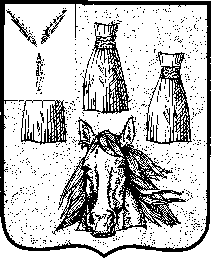 АДМИНИСТРАЦИЯ Святославского муниципального образования                          Самойловского муниципального района Саратовской областиРАСПОРЯЖЕНИЕ № 16 рОб утверждении Плана по противодействию коррупции в администрации Святославского муниципального образования Самойловского муниципального  района Саратовской области на            2021 – 2024 годыВ целях исполнения Национального Плана противодействия коррупции на 2018-2020 годы, принятого Указом Президента Российской Федерации от 29.06.2018 г. № 378, Федерального закона от 25.12.2008 г. № 273-ФЗ «О противодействии коррупции», закона Саратовской области от 29.12.2006 г. № 155-ЗСО (ред. от 31.10.2018 г.) «О противодействии коррупции в Саратовской области», руководствуясь Уставом Святославского муниципального образования Самойловского муниципального района Саратовской области1. Утвердить План противодействия коррупции в администрации Святославского муниципального образования Самойловского муниципального района Саратовской области на 2021 – 2024 годы согласно приложению к настоящему распоряжению.	2.Контроль за исполнением настоящего распоряжения оставляю за собой.И.о. главы администрации Святославского  муниципального образования			              С.А.Алтынников Приложение к распоряжению  администрации Святославского МО  от 12.10.2021 г. № 16 рПЛАНпо противодействию коррупции в администрации  Святославского муниципального образования Самойловского муниципального района Саратовской области на 2021 – 2024 годыМероприятия, предусмотренные настоящим Планом направлены на решение следующих задач:- соблюдение запретов, ограничений и требований, установленных в целях противодействия коррупции;- предотвращение и урегулирование конфликта интересов;- совершенствование мер по противодействию коррупции в сфере закупок товаров, работ, услуг для обеспечения муниципальных нужд и в сфере закупок товаров, работ, услуг отдельными видами юридических лиц;- обеспечение полноты и прозрачности предоставляемых сведений о доходах, расходах, об имуществе и обязательствах имущественного характера;- повышение эффективности просветительских, образовательных и иных мероприятий, направленных на формирование антикоррупционного поведения муниципальных  служащих, популяризацию в обществе антикоррупционных стандартов и развитие общественного правосознания;- совершенствование мер  по противодействию коррупции в сфере бизнеса, в том числе по защите субъектов предпринимательской деятельности от злоупотреблений служебным положением со стороны должностных лиц;- систематизация и актуализация нормативно-правовой базы по вопросам противодействия коррупции.12.10.2021 г. № п/пНаименование мероприятияСрок исполненияОтветственный 1. Организационные меры по обеспечению реализации антикоррупционной политики1. Организационные меры по обеспечению реализации антикоррупционной политики1. Организационные меры по обеспечению реализации антикоррупционной политики1. Организационные меры по обеспечению реализации антикоррупционной политики1Рассмотрение на совещаниях при главе муниципального образования хода и результатов выполнения мероприятий антикоррупционной направленности, в том числе: анализа работы кадровой службы по профилактике коррупционных и иных правонарушений; обеспечения контроля за применением предусмотренных законодательством мер юридической ответственности в каждом случае несоблюдения запретов, ограничений и требований, установленных в целях противодействия коррупции, в том числе по предотвращению и (или) урегулированию конфликта интересов; состояния работы по приведению в установленные сроки  муниципальных правовых актов в соответствие с нормативными правовыми актами Российской Федерации в сфере противодействия коррупцииежеквартальноГлавный специалист2. Повышение эффективности механизмов урегулирования конфликта интересов, обеспечение соблюдения муниципальными служащими администрации Святославского  муниципального образования ограничений, запретов и принципов служебного поведения в связи с исполнением ими должностных обязанностей, а также ответственности за их нарушение2. Повышение эффективности механизмов урегулирования конфликта интересов, обеспечение соблюдения муниципальными служащими администрации Святославского  муниципального образования ограничений, запретов и принципов служебного поведения в связи с исполнением ими должностных обязанностей, а также ответственности за их нарушение2. Повышение эффективности механизмов урегулирования конфликта интересов, обеспечение соблюдения муниципальными служащими администрации Святославского  муниципального образования ограничений, запретов и принципов служебного поведения в связи с исполнением ими должностных обязанностей, а также ответственности за их нарушение2. Повышение эффективности механизмов урегулирования конфликта интересов, обеспечение соблюдения муниципальными служащими администрации Святославского  муниципального образования ограничений, запретов и принципов служебного поведения в связи с исполнением ими должностных обязанностей, а также ответственности за их нарушение2.1.Организационно-техническое и документационное обеспечение деятельности комиссии по соблюдению требований к служебному поведению муниципальных служащих органа местного самоуправления Святославсвкого муниципального образования и урегулированию конфликта интересов, а также совершенствование нормативных правовых актов органа местного самоуправления власти области, регламентирующих ее функционированиепостоянноГлавный специалист2.2.Привлечение к участию в работе комиссии по соблюдению требований к служебному поведению муниципальных служащих органа местного самоуправления Святославского муниципального образования урегулированию конфликта интересов представителей институтов гражданского общества в соответствии с Указом Президента Российской Федерации от 1 июля 2010 года № 821 «О комиссиях по соблюдению требований к служебному поведению федеральных государственных служащих и урегулированию конфликта интересов»постоянноГлавный специалист2.3.Осуществление проверок достоверности и полноты сведений, представляемых гражданами, претендующими на замещение должностей муниципальной службы муниципального образования  и лицами, замещающими указанные должностипри поступлении информации, являющейся основанием для проведения проверкиГлавный специалист2.4.Организация и обеспечение работы по рассмотрению уведомлений представителя нанимателя о фактах обращения в целях склонения муниципальных служащих к совершению коррупционных правонарушенийпостоянноГлавный специалист2.5.Поддержание в актуальном состоянии перечня должностей муниципальной службы администрации Святославского муниципального образования, при назначении на которые граждане и при замещении которых муниципальные служащие  обязаны представлять сведения о своих доходах, об имуществе и обязательствах имущественного характера, а также сведения о доходах, об имуществе и обязательствах имущественного характера своих супруги (супруга) и несовершеннолетних детейпостоянноГлавный специалист2.6.Обеспечениевведения требования об использовании специального программного обеспечения «Справки БК» всеми лицами, претендующими на замещение должностей или замещающими должности, осуществление полномочий по которым влечет за собой обязанность представлять сведения о своих доходах, расходах, об имуществе и обязательствах имущественного характера, о доходах, расходах, об имуществе и обязательствах имущественного характера своих супругов и несовершеннолетних детей, при заполнении справок о доходах, расходах, об имуществе и обязательствах имущественного характераС 01 января 2019 годаГлавный специалист2.7.Обеспечение контроля исполнения должностных обязанностей лицами, проходящими муниципальную службу в администрации Святославского муниципального образования на должностях, замещение которых связано с коррупционными рисками, и устранение таких рисковпостоянноГлавный специалист2.8.Обеспечение реализации комплекса организационных, разъяснительных и иных мер по соблюдению муниципальными служащими администрации Святославского муниципального образования запретов, ограничений 
и требований, установленных в целях противодействия коррупциипостоянноГлавный специалист2.9.Обеспечение реализации комплексаорганизационных, разъяснительных и иных мер по соблюдению работниками организаций, подведомственных администрации Святославского муниципального образования запретов, ограничений и требований, установленных в целях противодействия коррупциипостоянно, всоответствии спланом Главный специалист2.10.Проведение работы по выявлению случаев возникновения конфликта интересов, одной из сторон которого являются муниципальные служащие администрации, и принятие предусмотренных законодательством Российской Федерации мер по предотвращению и урегулированию конфликта интересовпостоянноГлавный специалист2.11.Разработка и принятие мер, направленных на повышение эффективности кадровой работы в части, касающейся ведения личных дел лиц, замещающих должности муниципальной службы, в том числе контроля за актуализацией сведений, содержащихся в анкетах, представляемых при назначении на указанные должности и поступлениипостоянноГлавный специалист2.12.Организация участия муниципальных служащих администрации Святославского муниципального образования, в должностные обязанности которых входит участие в противодействии коррупции, в мероприятиях по профессиональному развитию в области противодействия коррупции, в том числе их обучение по дополнительным профессиональным программам в области противодействия коррупцииежегодноГлавный специалист2.13.Организация участия лиц, впервые поступивших на муниципальную службу и замещающих должности, связанные с соблюдением антикоррупционных стандартов, в мероприятиях по профессиональному развитию в области противодействия коррупции.При назначении на соответствующие должностиГлавный специалист2.14.Обмен лучшими практиками, передовым опытом организации работы по противодействию коррупции (изучение соответствующей информации органов местного самоуправления, в том числе иных регионов, распространение имеющегося положительного опыта)постоянноГлавный специалист2.15.Организация работы по формированию кадрового резерва администрации Святославского муниципального образования и повышение эффективности его использованияпостоянноГлавный специалист2.16Участие муниципальных служащих администрации Святославского муниципального образования, в должностные обязанности которых входит участие в проведении закупок товаров, работ, услуг для обеспечения муниципальных нужд, в мероприятиях по профессиональному развитию в области противодействия коррупции, в том числе их обучение по дополнительным профессиональным программам в области противодействия коррупцииежегодноГлавный специалист3. Выявление и систематизация причин и условий проявления коррупции в деятельности органа местного самоуправления, мониторинг коррупционных рисков и их устранение3. Выявление и систематизация причин и условий проявления коррупции в деятельности органа местного самоуправления, мониторинг коррупционных рисков и их устранение3. Выявление и систематизация причин и условий проявления коррупции в деятельности органа местного самоуправления, мониторинг коррупционных рисков и их устранение3. Выявление и систематизация причин и условий проявления коррупции в деятельности органа местного самоуправления, мониторинг коррупционных рисков и их устранение3.1.Проведение антикоррупционной экспертизы проектов нормативных правовых актов, принимаемых администрацией Святославского муниципального образованияПостоянно, по мере разработки проектов нормативных правовых актовГлавный специалист3.2.Осуществление мониторинга применения нормативных правовых актов, принятых администрацией Святославского муниципального образования, и проведение в отношении них антикоррупционной экспертизы при наличии признаков возможных коррупциогенных факторовпостоянноГлавный специалист3.3.Рассмотрение вопросов правоприменительной практики по результатам вступивших в законную силу решений судов, арбитражных судов о признании недействительными ненормативных правовых актов, решений и действий (бездействия) администрации Святославского муниципального образования и подведомственных ему организаций и их должностных лиц в целях выработки и принятия мер по предупреждению и устранению причин выявленных нарушенийежеквартальноГлавный специалист3.4.Размещение в установленном порядке в информационно-телекоммуникационной сети «Интернет» разрабатываемых администрацией Святославского муниципального образования проектов нормативных правовых актов, в отношении которых предусмотрено проведение независимой антикоррупционной экспертизыПостоянно, по мере разработки проектов нормативных правовых актовГлавный специалист3.5.Осуществление мониторинга с целью выявления коррупционных рисков в деятельности по осуществлению закупок для обеспечения муниципальных нужд администрации Святославского муниципального образования и устранение выявленных коррупционных рисковпостоянноГлавный специалист3.6.Разработка и принятие мер по противодействию коррупциипри осуществлении закупок для обеспечения муниципальных нужд администрации Святославского муниципального образования, в  том   числе направленных на недопущение возникновения конфликта интересов в указанной сфере деятельности путём проведения анализа в целях выявления аффилированных связей членов закупочных комиссий с участниками закупокпостоянноГлавный специалист4. Взаимодействие органа местного самоуправления области с институтами гражданского общества и гражданами, обеспечение доступности информации о деятельности администрации  Святославского муниципального образования4. Взаимодействие органа местного самоуправления области с институтами гражданского общества и гражданами, обеспечение доступности информации о деятельности администрации  Святославского муниципального образования4. Взаимодействие органа местного самоуправления области с институтами гражданского общества и гражданами, обеспечение доступности информации о деятельности администрации  Святославского муниципального образования4. Взаимодействие органа местного самоуправления области с институтами гражданского общества и гражданами, обеспечение доступности информации о деятельности администрации  Святославского муниципального образования4.1.Проведение анализа поступающих обращений граждан и организаций на предмет наличия сведений о возможных проявлениях коррупцииПостоянно, по мере поступления обращенийГлавный специалист4.2.Разработка и принятие мер по профилактике коррупционных правонарушений по результатам анализа обращений граждан и организацийпо мере выявления сведений о возможных проявлениях коррупции и/или предпосылок длясовершения коррупционных правонарушенийГлавный специалист4.3.Обеспечение взаимодействия со средствами массовой информации по вопросам противодействия коррупции, в том числе в части размещения информационных материалов по вопросам антикоррупционной деятельности администрации Святославского муниципального образованияпостоянноГлавный специалист5. Мероприятия органа местного самоуправления области, направленные на противодействие коррупции, с учетом специфики его деятельности5. Мероприятия органа местного самоуправления области, направленные на противодействие коррупции, с учетом специфики его деятельности5. Мероприятия органа местного самоуправления области, направленные на противодействие коррупции, с учетом специфики его деятельности5. Мероприятия органа местного самоуправления области, направленные на противодействие коррупции, с учетом специфики его деятельности5.1.Разработка и принятие мер, направленных на оптимизацию предоставления муниципальных услуг, исполнения муниципальных функций, в том числе внедрение соответствующих регламентов и обеспечение соблюдения требований действующих административных регламентовпостоянноГлавный специалист5.2.Проведение мониторинга сферы деятельности подразделений администрации муниципального образования с целью получения информации о коррупционных правонарушениях, с которыми граждане сталкиваются наиболее часто (бытовая коррупция), разработка и принятие мер по устранению условий для совершения таких правонарушенийпостоянноГлавный специалист5.3.Осуществление контроля за использованием объектов муниципальной собственности  подведомственными учреждениями и организациями, в том числе за соответствием требованиям законодательства заключаемых договоров в отношении объектов муниципальной собственностипостоянноГлавный специалист